C-CARD DISTRIBUTION FORM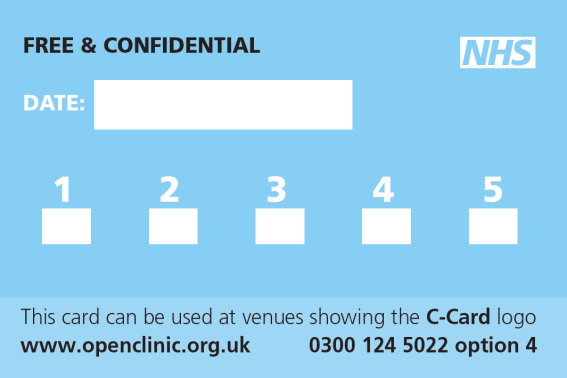 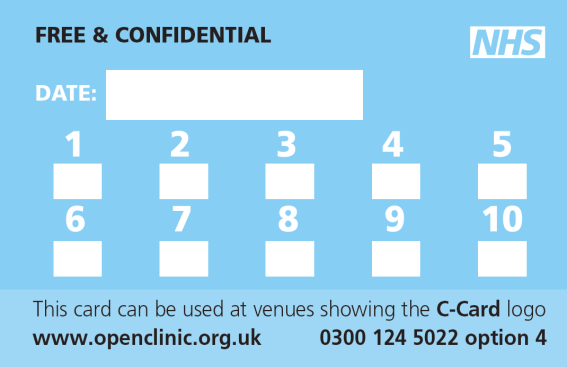 VENUE: 			MONTH:PLEASE RETURN THIS FORM BY THE 5TH OF EACH MONTH TO:
Prevention Team, Sexual Health Service, Park House, Park Road, Cannock, WS11 1JN
Email:- mpftprevention@nhs.net or telephone 0300 124 5022 option 4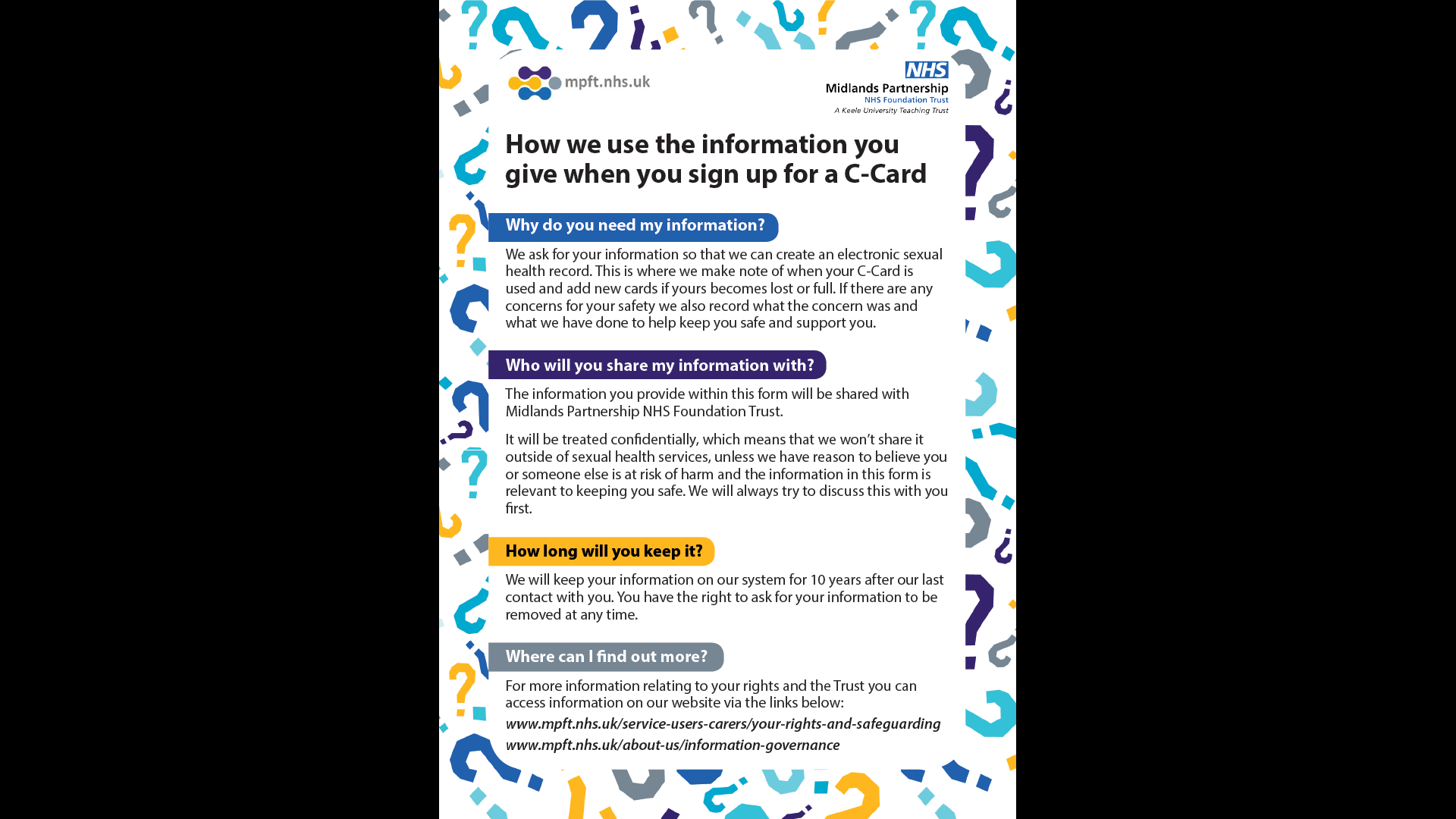 DATEC-CARD NUMBERVISIT NUMBERDISTRIBUTED BY( Initials)GDPRAPPROVAL14/01/20O13322 & 3EXAMPLEEM√